芜湖轻轨应聘报名表》扫码登记并提交。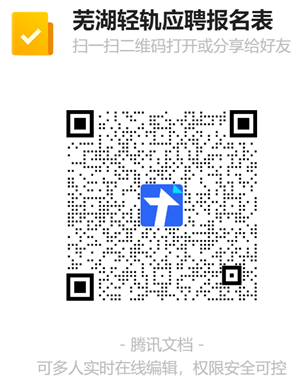 